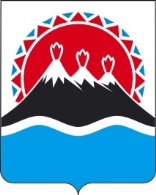 УСТЬ-БОЛЬШЕРЕЦКАЯ 
ТЕРРИТОРИАЛЬНАЯ ИЗБИРАТЕЛЬНАЯ КОМИССИЯ
с возложенными полномочиями Избирательной комиссии
Усть-Большерецкого сельского поселенияПОСТАНОВЛЕНИЕс.Усть-Большерецк

Об исполнении полномочий Усть-Большерецкой окружной избирательной комиссии избирательного округа № 1 на выборах депутатов Собрания депутатов
Усть-Большерецкого сельского поселения четвёртого созыва 13 сентября 2020 годаВ соответствии с частью 2 статьи 23 Закона Камчатского края «О выборах депутатов представительных органов муниципальных образований в Камчатском крае», Усть-Большерецкая территориальная избирательная комиссия	п о с т а н о в л я е т:Исполнять полномочия Усть-Большерецкой окружной избирательной комиссии избирательного округа №1 на выборах депутатов Собрания депутатов Усть-Большерецкого сельского поселения четвёртого созыва 13 сентября 2020 года. Опубликовать настоящее Постановление в еженедельной районной газете «Ударник»


ПредседательУсть-Большерецкой территориальнойизбирательной комиссии	Л.Н. УтенышеваСекретарьУсть-Большерецкой территориальнойизбирательной комиссии	Н.Н. Бокова25июня2020 г№88/397